Rijeka, 01.08.2023.						Na temelju članka 26. Statuta Društva Crvenog križa Primorsko-goranske županije i članka  6. Poslovnika o radu Odbora Hrvatskog Crvenog  križa – Društva Crvenog križa Primorsko-goranske županije  (DCK PGŽ)S A Z I V A M 15. sjednicu Odbora Društva Crvenog križa Primorsko-goranske županije koja će se održati u prostoru Društva Crvenog križa PGŽ, Mire Radune Ban 14 u Rijeci, u petak, 04. 08. 2023. g. u 10,00 sati. D N E V N I   R E DZapisnik s 14. sjednice Odbora DCK PGŽ održane 31.07.2023.Provedba postupka za izbor ravnatelja/ice DCK PGŽ za četverogodišnje razdoblje – razgovori s kandidatima i odluka o izboru ravnatelja/ice.Razno.Prilozi: Zapisnik sa 14. sjednice Odbora DCK PGŽ                                                                                                                Predsjednica DCK PGŽ                                                                                                         Doc. dr. sc. Karin Kuljanić, prof. v.r.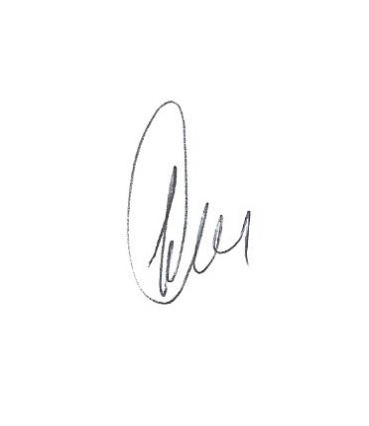 